Safety Recommendations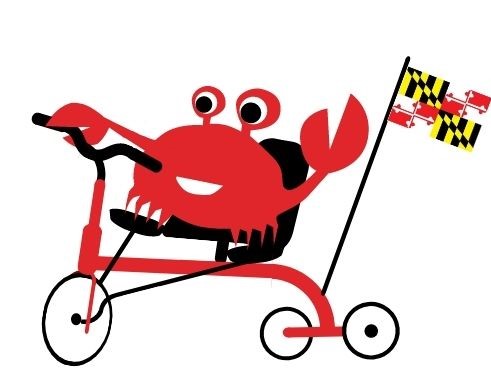 In order to ensure the safety of your child with their Amtryke bike, please adhere to the following safety recommendations:A properly fitted bike helmet and other protective gear should be wore at all timesAdult supervision is required when riding your Amtryke BikeBefore riding check your equipment (tire pressure, brakes, & steering)Stay alert at all timesAvoid riding at nightWatch for and avoid road/sidewalk hazards